View of field were proposed development is next to Attens Byre on 9th March 2016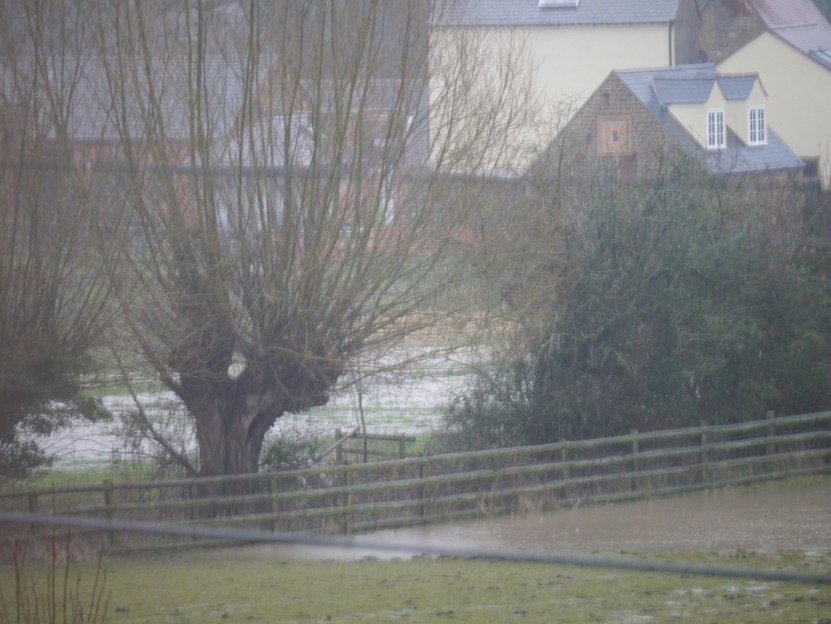 View from B4035;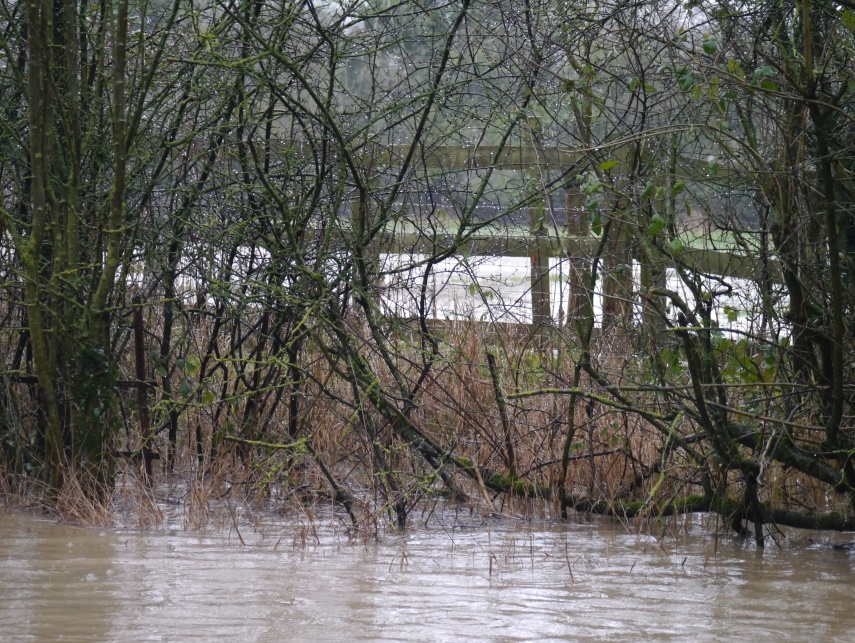 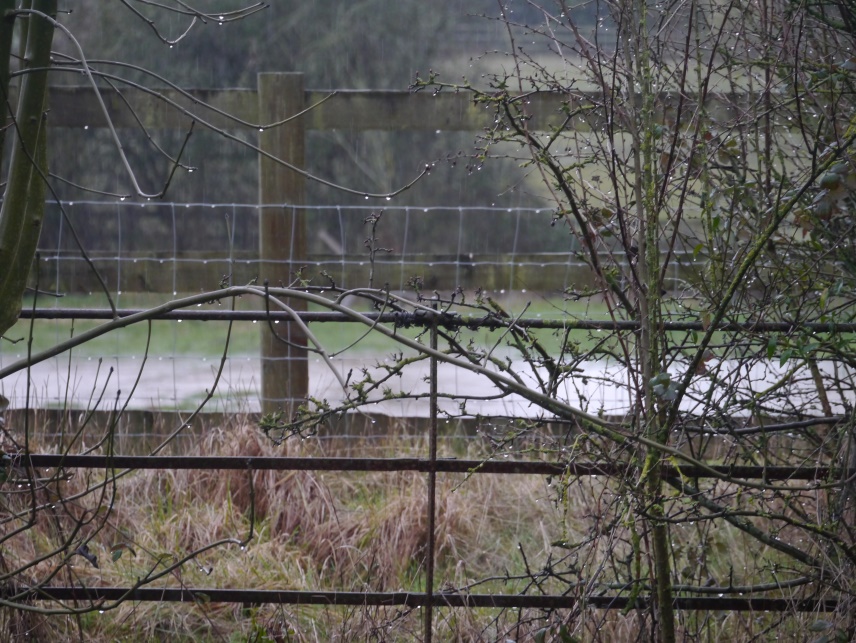 